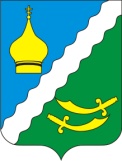 РОССИЙСКАЯ ФЕДЕРАЦИЯРОСТОВСКАЯ ОБЛАСТЬМАТВЕЕВО – КУРГАНСКИЙ РАЙОНМУНИЦИПАЛЬНОЕ ОБРАЗОВАНИЕ«МАТВЕЕВО - КУРГАНСКОЕ СЕЛЬСКОЕ ПОСЕЛЕНИЕ»АДМИНИСТРАЦИЯ МАТВЕЕВО – КУРГАНСКОГО СЕЛЬСКОГО ПОСЕЛЕНИЯПОСТАНОВЛЕНИЕВ соответствии с Федеральным законом от 02.03.2007 № 25-ФЗ 
«О муниципальной службе в Российской Федерации» и Областным законом от 09.10.2007 № 786-ЗС «О муниципальной службе в Ростовской области»ПОСТАНОВЛЯЮ:1. Утвердить Положение о порядке и сроках применения взысканий к муниципальным служащим за несоблюдение ограничений и запретов, требований о предотвращении или об урегулировании конфликта интересов и неисполнение обязанностей, установленных в целях противодействия коррупции, согласно приложению.2. Контроль за исполнением постановления возложить на ведущего специалиста по архивной и кадровой работе Сорокину Г.В.3. Настоящее постановление вступает в силу со дня его официального опубликования.Приложениек постановлению Администрации Матвеево-Курганского сельского поселенияот 27.12.2018г. № 265ПОЛОЖЕНИЕ
 о порядке и сроках применения взысканий к муниципальным служащим Администрации   Матвеево-Курганского сельского поселения за несоблюдение ограничений и запретов, требований о предотвращении или об урегулировании конфликта интересов и неисполнение обязанностей, установленных в целях противодействия коррупции1. Настоящее Положение устанавливает порядок и сроки применения взысканий к муниципальным служащим, замещающим должности муниципальной службы в Администрации Матвеево-Курганского сельского поселения (далее – муниципальные служащие),    за несоблюдение ими ограничений и запретов, требований о предотвращении или    об урегулировании конфликта интересов и неисполнение обязанностей, установленных в целях противодействия коррупции.2. За несоблюдение муниципальным служащим ограничений и запретов, требований о предотвращении или об урегулировании конфликта интересов 
и неисполнение обязанностей, установленных в целях противодействия коррупции Федеральным законом от 02.03.2007 № 25-ФЗ «О муниципальной службе 
в Российской Федерации» (далее – Федеральный закон № 25-ФЗ), Федеральным законом от 25.12.2008 № 273-ФЗ «О противодействии коррупции» и другими федеральными законами, налагаются взыскания, предусмотренные статьей                        27  Федерального закона № 25-ФЗ.Муниципальный служащий подлежит увольнению с муниципальной службы              в связи с утратой доверия в случаях совершения правонарушений, установленных статьями 141 и 15 Федерального закона № 25-ФЗ.3. Взыскания, предусмотренные статьями 141, 15 и 27 Федерального закона               № 25-ФЗ, применяются на основании:3.1. Доклада о результатах проверки, проведенной ведущим специалистом по архивной и кадровой работе Администрации Матвеево-Курганского сельского поселения ответственной за профилактику коррупционных и иных правонарушений.3.2. Рекомендации комиссии по соблюдению требований к служебному поведению муниципальных служащих и урегулированию конфликта интересов                 в случае, если доклад о результатах проверки направлялся в комиссию                              по соблюдению требований к служебному поведению муниципальных служащих               и урегулированию конфликта интересов Администрации Матвеево-Курганского сельского поселения.3.3. Доклада ведущего специалиста по архивной и кадровой работе Администрации Матвеево-Курганского сельского поселения ответственной   по профилактике коррупционных и иных правонарушений о совершении коррупционного правонарушения, в котором излагаются фактические обстоятельства его совершения, и письменного объяснения муниципального служащего только с его согласия и при условии признания им факта совершения коррупционного правонарушения (за исключением применения взыскания в виде увольнения в связи с утратой доверия).3.4. Объяснений муниципального служащего.3.5. Иных материалов.4. При применении взысканий, предусмотренных статьями 141, 15 и 27 Федерального закона № 25-ФЗ, учитываются характер совершенного муниципальным служащим коррупционного правонарушения, его тяжесть, обстоятельства, при которых оно совершено, соблюдение муниципальным служащим других ограничений и запретов, требований о предотвращении или                  об урегулировании конфликта интересов и исполнение им обязанностей, установленных в целях противодействия коррупции, а также предшествующие результаты исполнения муниципальным служащим своих должностных обязанностей.5. До применения взысканий глава Администрации Матвеево-Курганского сельского поселения,   являющийся представителем нанимателя (работодателем), должен затребовать от муниципального служащего объяснение. В случае отказа муниципального служащего дать такое объяснение составляется акт о его  отказе.Непредоставление муниципальным служащим объяснения не является препятствием для применения взыскания.6. В правовом акте Администрации Матвеево-Курганского сельского поселения,   о применении к муниципальному служащему взыскания за совершение коррупционного правонарушения в качестве основания применения взыскания указывается часть 1 или 2 статьи 271 Федерального закона № 25-ФЗ.Правовой акт Администрации Матвеево-Курганского сельского поселения,   о применении к муниципальному служащему взыскания за совершение коррупционного правонарушения объявляется муниципальному служащему под роспись в течение трех рабочих дней со дня его издания, не считая времени отсутствия муниципального служащего на работе. Если муниципальный служащий отказывается ознакомиться с указанным правовым актом под роспись, то составляется соответствующий акт.7. За каждое коррупционное нарушение может быть применено только одно взыскание.8. Взыскания, предусмотренные статьями 141,15 и 27 Федерального закона               № 25-ФЗ, применяются не позднее шести месяцев со дня поступления информации о совершении муниципальным служащим коррупционного правонарушения и не позднее трех лет со дня его совершения.9. В течение срока действия взыскания за совершение коррупционного правонарушения меры поощрения к муниципальному служащему не применяются.10. Сведения о применении к муниципальному служащему взыскания в виде увольнения в связи с утратой доверия направляются для включения в реестр лиц, уволенных в связи с утратой доверия в порядке, установленном постановлением Правительства Российской Федерации от 05.03.2018 № 228 «О реестре лиц, уволенных в связи с утратой доверия».«27»  декабря  2018 года№ 265П. Матвеев КурганОб утверждении Положения о порядке и сроках применения взысканий                     к муниципальным служащим                        за несоблюдение ограничений и запретов, требований о предотвращении или об урегулировании конфликта интересов и неисполнение обязанностей, установленных в целях противодействия коррупцииГлава АдминистрацииМатвеево-Курганскогосельского поселенияГ.В. Щеткова